chair’s draft proposal for an allocation regime (V2) — annotATed Prepared by the TCAC ChairpersonBackground on the draftDraft #2 has been prepared on the basis of comments received from all delegations during TCAC08 and written comments received on Draft #1 during and following the TCAC08 meeting.  The delegation source for substantive changes has been identified in side bar comments. For more details on delegations’ written comments, Members are referred to IOTC-2021-TCAC09-REF01 for the compilation of all written comments received on Draft #1. All changes and deletions have been tracked in the text.  The Chair has also, in some cases, explained certain changes made, and raised certain issues requiring further discussion, in the side bar comments.  When the Chair has made adjustments to text by delegations, this has been flagged in side bar comments.  Where changes proposed have been opposed by one or more delegations, the change has been put in brackets. Where more than one proposal has been made with respect to the same part of the text, the Chair has proposed text which tries to capture the intent of all proposals.  Where this has not been possible, alternatives have been included for decision by the Members.  In such instances, the text with the alternatives has been put in brackets.  And, where a delegation has indicated reservations on the text of a provision, brackets have been added to the text.The brackets will be removed when there is consensus on the wording of the relevant provision.  IOTC RESOLUTION 2023/XXESTABLISHING AN ALLOCATION REGIME FOR THE IOTCPREAMBLEThe Indian Ocean Tuna Commission (IOTC),CONSIDERING the objective of the Commission to promote cooperation among its Members with a view to ensuring, through appropriate management, the conservation and optimum utilization of stocks covered by the Agreement and encouraging sustainable development of fisheries based on such stocks, as referenced in Article V 1 of the IOTC Agreement;MINDFUL that allocation regimes can contribute to the sustainable management of fish stocks, in particular for fish stocks , by providing a transparent and equitable means of distributing fishing opportunities; NOTING in this regard IOTC 2010 Resolution 10/01 for the conservation and management of tropical tuna stocks in the IOTC area of competence endorsed by the IOTC at its 2010 meeting in Busan, Korea, pursuant to which the Commission mandated the Technical Committee on Allocation Criteria to “discuss allocation criteria for the management of tuna resources in the Indian Ocean and recommend an allocation quota system or any other relevant measures”;RECALLING the principles, rights and obligations of all States, and provisions of treaties and other international instruments relating to marine fisheries, and in particular, relating to highly migratory species, including those contained in:The United Nations Convention on the Law of the Sea of 10 December 1982;The Agreement for the Implementation of the Provisions of the United Nations Convention on the Law of the Sea of 10 December 1982 relating to the Conservation and Management of Straddling Fish Stocks and Highly Migratory Fish Stocks, of 4 August 1995; The 1993 FAO Compliance Agreement; The 1995 FAO Code of Conduct for Responsible Fisheries; Other relevant instruments adopted by the Food and Agriculture Organisation of the United Nations; and,The relevant resolutions of the United Nations General Assembly; RECALLING global commitments to open and transparent decision-making;NOTING the sovereign rights of coastal States in accordance with the international law of the sea for the purposes of exploring and exploiting, conserving and managing the living resources, including highly migratory species, within the 200 nautical mile Exclusive Economic Zone under their jurisdiction, and the need for the Allocation Regime not to prejudice such rights;RECOGNIZING the interests, aspirations, needs, and special requirements of developing States, as stated in various international instruments, in particular least-developed States and Small Island Developing States (SIDS) that are coastal States in the IOTC area of competence, including their requirement to  equitably participate in the fishery for highly migratory fish stocks in this area;UNDERLINING the results and recommendations from the KOBE process; DESIRING to cooperate to address developing coastal States interests, aspirations, needs, and special requirements and the rights of coastal States regarding fisheries resources in their exclusive economic zone, while recognizing the historic economic interests and rights of all IOTC Contracting Parties and Cooperating Non-Contracting Parties involved in fisheries for IOTC ; ADOPTS, in accordance with the provisions of Article IX of the Agreement, the following:Article 1.  USE OF TERMS1.1. For the purposes of this Resolution:“Agreement” means the Agreement for the Establishment of the Indian Ocean Tuna Commission, approved by the FAO Council at its Hundred-and-Fifth Session in November 1993, and entered into force on 27 March 1996; “Allocation” means“Coastal ” means State  IOTC rea of ompetence;“Commission” or “IOTC” means the Indian Ocean Tuna Commission; “Compliance Committee” means the permanent committee provided for in Article XII.5 of the Agreement and established pursuant to the IOTC Rules of Procedures (2014);“Conservation and Management Measure” or “CMM” as specified in Article IX of the Agreement, and consist of Resolutions, which are binding on Members, subject to Article IX para 5 of the IOTC Agreement, and Recommendations, which are non-binding, subject to Article IX para 8 of the Agreement; “Contracting Party” or “CP” means a party to the Agreement;“Contracting Parties and Cooperating Non-Contracting Parties” are jointly referred to as “CPCs”; “Cooperating Non-Contracting Party” or “CNCP” means any non-Member of the Commission, which voluntarily ensures that vessels flying its flag fish in a manner which conforms with the Conservation and Management Measures adopted by the IOTC and have completed the application process to become a Cooperating Non-contracting Party to the IOTC, as detailed in Appendix I of the IOTC Rules of Procedures, [and which the Commission has endorsed]; “Developing State” means a State that is a CPC  whose developing status has been defined under United Nations standards; “IOTC rea of ompetence” means the area under the IOTC mandate as set out in Annex A  the Agreement;“IOTC Management Procedures” means IOTC Resolutions adopted for ;“Member” means a Member of the Commission as specified in Article IV of the Agreement; “New Entrant” means a State wh was  a CNCP at the time this Resolution was adopted, and which has submitted its instrument of accession to the IOTC after the adoption of this Resolution;“Non-Coastal ” means a State  not the IOTC rea of ompetence;compliance” means“Scientific Committee” means the permanent committee provided for in Article XII.1 of the Agreement;“Small Island Developing States” or “SIDs” are States whose status has been defined by the .“TAC” means the Total Allowable Catches established by the Commission for a s and caught in the IOTC Area of Competence;Article 2.  PURPOSE.  The Allocation Regime contained in this Resolution shall form the basis and manner for the Commission to determine allocations of fish  among CPCs  in a fair, equitable and transparent manner.Article 3.  GUIDING PRINCIPLESThe following principles shall guide the Commission’s decisions in determining allocations for CPCs and New Entrants.  Allocations established pursuant to the Allocation Regime contained in this Resolution shall:3.1.	 provide a fair, equitable and transparent system to allocate fishing opportunities in the IOTC area of competence;3.2.	factor in thestatus of the IOTC  to be allocated;3.3	contribute to the sustainable management and use of IOTC ;3.4.	respect the sovereign rights and obligations of coastal States within their Exclusive Economic Zone;3.5.	respect the rights and obligations of all States fishing in the IOTC area of competence;ntrecognize and accommodate the special requirements of developing coastal States, Small Island Developing States, who are socio-economically dependent on IOTC fisheries resources, including for food security, and factor their needs and dependency on these resources;take into account and accommodate the interests and aspirations of coastal States, particularly those of developing coastal States, in further developing their fishing opportunities in the IOTC area of competence; be implemented in a step-wise manner while providing some stability in the fisheries, by shifting current fishing patterns from eveloped CPCs to CPCs that are developing oastal States, taking into account the socio-economic impacts of the resulting change in past fishing patterns of eveloped CPCs;  Allocation Regime shall deter Illegal, Unreported and Unregulated fishing and serious non-compliance with IOTC CMMs.Article 4.  ELIGIBILITYEach CP at the time of the adoption of this Resolution is eligible to receive an allocation under this Allocation Regime.  The nature and extent of the allocation shall be determined based on the criteria and process outlined in this Resolution and its annexes.A CNCP  shall receive [50%] of the allocation for each  for which it is eligible, until such time as it becomes a Contracting Party to the IOTC.  Once a CNCP becomes a CP, it may receive 100% of the allocations to which it is eligible, upon payment of its contribution to the Commission pursuant to Article XIII of the Agreement.  A New Entrant that is  the IOTC rea of ompetence may be eligible to a pecial allocation described in articles 6.14, 6.15 and 6.16. CPCs and New Entrants may lose eligibility to an allocation pursuant to Article 7.2.Article 5.  SCOPE5.1. Subject to priorities established pursuant to articles 5.2 and 9., this Resolution shall apply to the  species listed in Annex 1 to this Resolution  in the IOTC Area of .5.2. The Commission may implement the Allocation Regime in this Resolution in a gradual manner, based on priorities established in accordance with Article 9..Article 6.  ALLOCATION STRUCTURETotal Allowable CatchAllocations to CPCs under this Allocation Regime shall consist of fishing opportunities represented as percentage shares of the Total Allowable Catches (TACs) for  determined by the Commission and reflected in relevant IOTC Management Procedures.Allocations to CPCs shall be established based on allocation criteria contained in article 6.5 to 6.12, and pursuant to the process set out in articles 9.5. to 9.18 .he sum of allocations for a given  established pursuant to this Resolution shall not exceed the TAC for that .Criteria for AllocationsThe allocated share of the TAC for a given  for each eligible CPC may consist of two elements:a percentage share of the Catch-based Allocation as defined by criteria provided in articles 6.6 to 6.10, and a percentage share of the Coastal State Allocation as defined in criteria provided by articles 6.11 and 6.12 and indicators provided in Annex 3, the sum total of which may be adjusted by factors defined in articles 7.1 to 7.3.Catch-Based Allocations(a) Eligible CPCs  receive a Catch-base Allocation established based on the Historical Catches of CPCs determined based on the criteria provided in Article 6.7   pursuant to articles 6.8 and 6.9  ,	(b) The Catch-base Allocation shall be normalised for each eligible CPC as a percentage of the specific TAC.Historical Catch(a) he historical catch used to determine a CPC’s initial Catch-based Allocation for a given  shall be based on the best  nominal catch data for each  caught in the IOTC area of competence, averaged over the period:Option 1:  2000-2016, Option 2:  (202-16), Option 3: best 5 years averaged from within the period 1950-2016  (b) In determining the best  estimates of nominal catch data, IUU catches shall be excluded.Attributed Catch[X%] of the historical catch of  CPCs shall  over a period  in the amounts and based on the schedule set out in Annex 2 to CPCs that are eveloping States, to form the basis of the Coastal States Attributed Catch.The Catch-based Allocations of  CPCs shall be revised in accordance with the amounts and schedule provided in Annex 2.Coastal States Allocation6.11. CPCs shall be eligible to receive a share of the TAC, which  comprise one or more of the following components:[35%] of Coastal State Allocation to address their interests and aspirations as Coastal , to be shared in equal portion by all Coastal  as per Annex 3;[47.5%] of the Coastal State Allocation dedicated to developing coastal  to address their needs and dependency on the fisher, to be shared based on the indicators described in Annex 3; and[17.5%] of Coastal State Allocation dedicated to CPCs to address their rights and status as Coastal , to be shared based on the indicators in Annex 3.Correction for Extenuating Circumstances6.1.	A CPC  whose ability to fish for   during the catch history reference period referred to in Article 6.7 severely restrained or impeded by extenuating circumstances, such as:(a) engagement in war or other military conflicts;(b) engagement in civil conflicts;(c) wide spread piracy in the fishing area; (d) environmental disasters, such as a tsunami,may, subject to , seek to have its  for that  corrected based on the average catch taken within the catch history reference period by CPC  for the same .New EntrantsThe Commission may set aside a portion of a TAC that has increased from the previous TAC , to be allocated, as a Special Allocation, to New Entrants as defined in  4.3, where  New Entrant:(a) submits a written request to the Commission for an allocation of a given ;(b) provide nominal catch data for the  for which it is seeking an allocation;(c) demonstrate a real interest in;(d) pays its annual contribution to the Commission; andcomplies with the CMMs.The Commission may allocate shares of the Special Allocation referenced in Article 6.13 to each New Entrant in the year that the TAC is reviewed for the .New Entrants shall share in equal proportion, any Special Allocation set aside by the Commission pursuant to articles 6.13. and 6.1.Article 7.  ADJUSTMENTS7.1 Over-catch(a) Over-catch of a  by a CPC in a given calendar year within an allocation period shall be deducted from that CPC’s allocation for that  in the following calendar year within the same allocation period .(b) A CPC may seek to defer this deduction to the next calendar year within the allocation period, in which case, the deduction ratio  be increased .(c)  allocation deduct  , and deferral shall not be permitted.(d) Any outstanding over-catch of a  from an allocation period shall be deducted from the first calendar year of the following allocation period, based on the relevant  referred to in paragraphs 7.1. (a) to (c).7.2. Serious Non-Compliance (a) The Commission  temporarily withdraw eligibility to an allocation of any CPC or New Entrant, where the Commission determines that the CPC or New Entrant has demonstrated serious, systematic or gross disrespect of the IOTC’s Conservation and Management Measures.(b)  to temporarily withdraw eligibility of a CPC or New Entrant to an allocation,  the following examples of serious and systematic non-compliance:(i) Repeated and persistent overcatch or underreporting, with refusal to adjust their allocation in accordance with rticle 7.1, or where no concrete actions are taken to remediate; (ii) on-provision of data with no concrete actions taken to address the data gaps;(c) The Commission  reinstate a CPC’s or New Entrant’s allocation that has been temporarily withdrawn where:the CPC or New Entrant has fully addressed the non-compliance issue; and,the CPC or New Entrant has made a request in writing to the Commission for reinstating their allocation, providing information related to steps taken to address the non-compliance, as outlined in aragraph 7.2(b).Article 8.  ALLOCATION TRANSFERS AND USE(a) CPs who wish to transfer, on a temporary basis, a portion or all of their allocations within an allocation period, shall notify the Commission in writing XX days prior to the transfer occurring.  (b) The Secretariat shall share the written notification with all CPCs within xx days of  receipt.() The written notification of the CP shall include the amount of fish to be transferred; the ; the period;  and, the CP to whom the allocation, or part thereof, will be transferred.() Permanent transfers of allocations are not permitted.CNCPs and New Entrants are not eligible to transfer any whole or part of their allocations, nor to receive any whole or part of an allocation from CPCs or New Entrants.  A CPC or New Entrant that does not intend to fish, transfer, or preserve its allocation for conservation purposes, in a period, notify the Commission in writing, within xx days of the Annual meeting of the Commission.  The unused allocation shall be re-allocated in accordance with Article 9.12.Article 9. IMPLEMENTATIONPriority 9.1. Allocations shall be established as a matter of priority for the  The Commission may determine an order of priority for the remaining  pursuant to Article 5.1 and Annex 1, for which it will gradually implement allocations. In determining the order of priority, the Commission shall consider the advice from the Scientific Committee, and factor in:the availability and reliability of data for the ; the status of the ; the stock assessments; andthe need to manage the workload of the Commission by rotating the timing of various TAC decisions.The Commission may amend Annex 1 to reflect these implementation priorities.Implementation Plan(a) Prior to the coming into force of this Resolution, the Secretariat shall prepare for the Commission’s approval, an Implementation Plan for establishing allocations factoring in the priority list of approved by the Commission pursuant to  9.1.  The Implementation Plan may be amended from time to time, to add  to the priority list based on decisions of the Commission.(b) The Implementation Plan shall include:      (i)  a schedule for setting TACs  as per the advice of the Scientific Committee;      (ii) a draft template for allocation tables;    (iii) information and data requirements for establishing TACs and allocations beyond current data requirements of the IOTC; and,    (iv) proposed strategies for addressing data gaps required to be addressed to enable the Commission to establish TACs and allocations for , as needed.Allocation Process and Catch ValidationAllocation CommitteePursuant to Article XII.5 of the Agreement, the Commission hereby establishes the Allocation Committee to support the Commission’s process for allocating IOTC  to CPCs and New Entrants. The mandate of the Allocation Committee shall include:to adjust and make corrections to the allocations consistent with this Resolution; and, to provide advice and recommendations to the Commission for decisions it is mandated to make pursuant to this Resolution.  Membership and Terms of Reference for the Allocation Committee are provided in Annex 4.  A process map for the allocation process and catch validation is included as Appendix 2.Implementation PlanDuring its first meeting, the Allocation Committee shall review and provide advice and recommendations to the Commission in respect of the adoption of the Implementation Plan drafted by the Secretariat in accordance with rticle 9.4.  Thereafter, the Allocation Committee shall provide advice and recommendations to the Commission on any amendments that may be proposed to the Implementation Plan.Allocation Tables(a) XX days prior to the commencement of the  for each , and in accordance with the Implementation Plan  9.8, the Secretariat shall develop draft Allocation Tables for each  to be allocated pursuant to this Resolution for that , based on the TAC decisions of the Commission for  .  (b) The draft Allocation Tables shall include allocations for each eligible CPC established pursuant to the criteria in this Resolution, including any adjustments pursuant to rticle 7, and any corrections requested pursuant to rticle 6.1.  The draft Allocation Tables do not confer allocation rights to CPCs until they are approved by the Commission. Eligible CNCPs and New Entrants that wish to be considered for allocations under articles 6.6 to 6.12 and 6.13 to 6.15 respectively, shall send a letter of application to the Commission at least xx days prior to the meeting of the Allocation Committee.  The Secretariat shall include in the Allocation Tables any transfers notified to the Commission pursuant to article 8.1 and 8.2 and any requests for allocations submitted by CNCPs and New Entrants pursuant to rticle 9.10.Upon receipt of the notification in Article 8.3., the Secretariat shall revise the relevant Allocation Tables by reallocating the proposed unused allocation to other CPCs based on the relevant allocation criteria. Annual Meeting of the Allocation CommitteeThe Allocation Committee shall meet annually, prior to the Commission’s Annual Meeting.XX days prior to the meeting of the Allocation Committee, the Secretariat shall share with the Members of the Allocation Committee information and recommendations emanated from the Compliance Committee regarding non-compliance of CPCs and New Entrants for consideration by the Allocation Committee in accordance with rticle 7.2.  The Secretariat shall update the Allocation Tables with any information submitted to the Commission in accordance with Article 9.  It shall post the updated Allocation Tables on the IOTC Website at least xx days prior to the Allocation Committee meeting.CPCs may seek revisions or corrections to the Allocation Tables from the Allocation Committee to reconcile and validate catch data compiled and reported to the Commission.Commission ApprovalThe Secretariat shall prepare final draft Allocation Tables for each  reflecting the outcomes of the Allocation Committee meeting and submit them for  by the Commission.   (a) At its annual meeting, the Commission shall consider the recommendations of the Allocation Committee in approving the Allocation Tables submitted by the Secretariat.  (b) The final Allocation Tables, including any decision by the Commission, shall be made public as soon as possible after the Commission’s decision.  (c) The allocations contained in the Allocation Tables approved by the Commission constitute the final allocations of CPCs and New Entrants for the   the .Article 10.  ALLOCATION PERIOD10.1. Subject to rticle 7, each allocation  shall remain valid for the same period as the TAC established for the .Article 11.  FINAL CLAUSESComing into Effect11.1. This Resolution shall come into    Term and Amendment11.2	he Allocation Regime contained in this Resolution shall be reviewed after [  years] of its entry into  .11.3	.11.4	The Allocation Regime shall remain in effect until amended or replaced by the Commission.Safeguard11.5	Consistent with Article IV.6 of the Agreement, nothing in this Resolution, nor any act or activity carried out pursuant to this Resolution, shall be considered or interpreted as changing or in any way affecting the position of any party to the  with respect to the legal status of any area covered by the Agreement.Past Resolutions11.6	This Resolutions replaces and supersedes the following Resolutions:(a) 14/02 (title)(b) 03/01 (title)(c) others..Appendix 2A process map for the allocation process and catch validation to be addedAnnex 1S to be Allocated pursuant to the Allocation Regime The following  of tunas and highly migratory species found in the IOTC area of competence shall be allocated pursuant to the Allocation Regime of the IOTC provided in Resolution 2023/XX, in the following priority order:1. yellowfin tuna2. big eye tuna3. skipjack tuna4. albacore tuna5. swordfishlongtail tunakawakawafrigate tunabullet tunanarrow barred Spanish mackerelIndo-Pacific king mackerelIndo-Pacific Blue MarlinBlack Marlinstriped marlinIndo-Pacific sailfishAnnex 2Schedule for Attribution of Catch from eveloped on-coastal CPCs to eveloping CPCsAnnex 3Coastal States Allocation Indicators1. The following indicators shall be used to calculate the Coastal States Allocation pursuant to Article 6.1 of the Allocation Regime in Resolution 2023/XX: a) Pursuant to aragraph 6.1(a), CPCs that are coastal States: Status weighting = 1 (an equal portion for each). Proportion = 35% of the Coastal States Allocation; b) Pursuant to aragraph 6.1(b), CPCs that are developing coastal States: Proportion = 47.5% of the Coastal States Allocation; • Human Development Index (HDI) status: Status weighting = low (1), medium (0.75), high (0.50), Very high (not applicable). Proportion = 30% of the developing coastal States element of the Coastal States Allocation; • Gross National Income (GNI) status: Status weighting = low (1), low-middle (0.75), upper-middle (0.5), high (0.25). Proportion = 30% of the developing coastal States element of the Coastal States Allocation; • Small Islands Development Status (SIDS): Status weighting = yes (1), no (0). Proportion = 40% of the developing coastal States element of the Coastal States Allocation; c) Pursuant to aragraph 6.1(c), CPCs that are coastal States: EEZ proportion: In the absence of data supporting an indicator based on stock abundance, the size of the area under national jurisdiction within the IOTC Area of Competence, as a proportion of the overall IOTC Area of Competence. Proportion = 17.5% of the Coastal States Allocation; EEZ size weighting: >0.0-≤1.0% of the IOTC Area of Competence (weighting = 1) • >1.0-≤2.0% of the IOTC Area of Competence (weighting = 2) • >2.0-≤3.0% of the IOTC Area of Competence (weighting = 3) • >3.0-≤4.0% of the IOTC Area of Competence (weighting = 4) • >4.0-≤5.0% of the IOTC Area of Competence (weighting = 5) • >5.0-≤6.0% of the IOTC Area of Competence (weighting = 6) • >6.0-≤7.0% of the IOTC Area of Competence (weighting = 7) • >7.0-≤8.0% of the IOTC Area of Competence (weighting = 8) Annex 4Terms of Reference for Allocations CommitteeMembership1.	(a) The Allocations Committee of the IOTC established pursuant to rticle 9.4 of the IOTC Allocation Regime contained in Resolution 2023/XX shall consist of representatives of C. (b) Representatives from New Entrants, Observers and Experts may participate in meetings of the Allocations Committee in accordance with the IOTC Rules of Procedure.Chair2. The Allocations Committee shall be presided by a Chairperson elected by its members in accordance with the IOTC Rules of Procedure. Mandate3. The mandate of the Allocations Committee shall include to adjust and make corrections to the allocations consistent with the Resolution, and to provide advice and recommendations to the Commission for decisions it is mandated to make pursuant to the Resolution.4. Specifically and consistent with the process established in the Resolution and reflected in the process map in Appendix 2, the Allocation Committee shall review draft Allocation Tables prepared by the Secretariat for each  allocated pursuant to the Resolution, and provide advice and make recommendations to the Commission for decisions on the following matters:(a) Implementation Plan drafted by the Secretariat pursuant to rticle 9.3;(b) Allocation Tables prepared by the Secretariat pursuant to rticle 9.8;(c) Requests from Eligible  to reconcile catch data pursuant to rticle 9.12;(d) Requests for allocations by New Entrants pursuant to articles 6.1 to 6.1;() Corrections to allocations of a CPC that is a developing coastal State for circumstances provided in Article 6.1;() Adjustments  pursuant to article 7.1;() Temporary withdrawal of an allocation from a CPC or New Entrant for serious non-compliance pursuant to rticle 7.2; and() any other matter required by the Commission.5. The Allocations Committee shall report directly to the Commission on its deliberations and recommendations.6. The Allocations Committee shall cooperate closely with the IOTC Secretariat and IOTC subsidiary bodies in accomplishing its functions, in particular, the Compliance Committee and the Scientific Committee.Meetings7. The Allocations Committee shall meet once a year, prior to the annual meeting of the Commission.Rules of Procedure8. The procedures of the Allocations Committee shall be governed mutatis mutandis by the Indian Ocean Tuna Commission: Rules of Procedure (2014), as amended from time to time.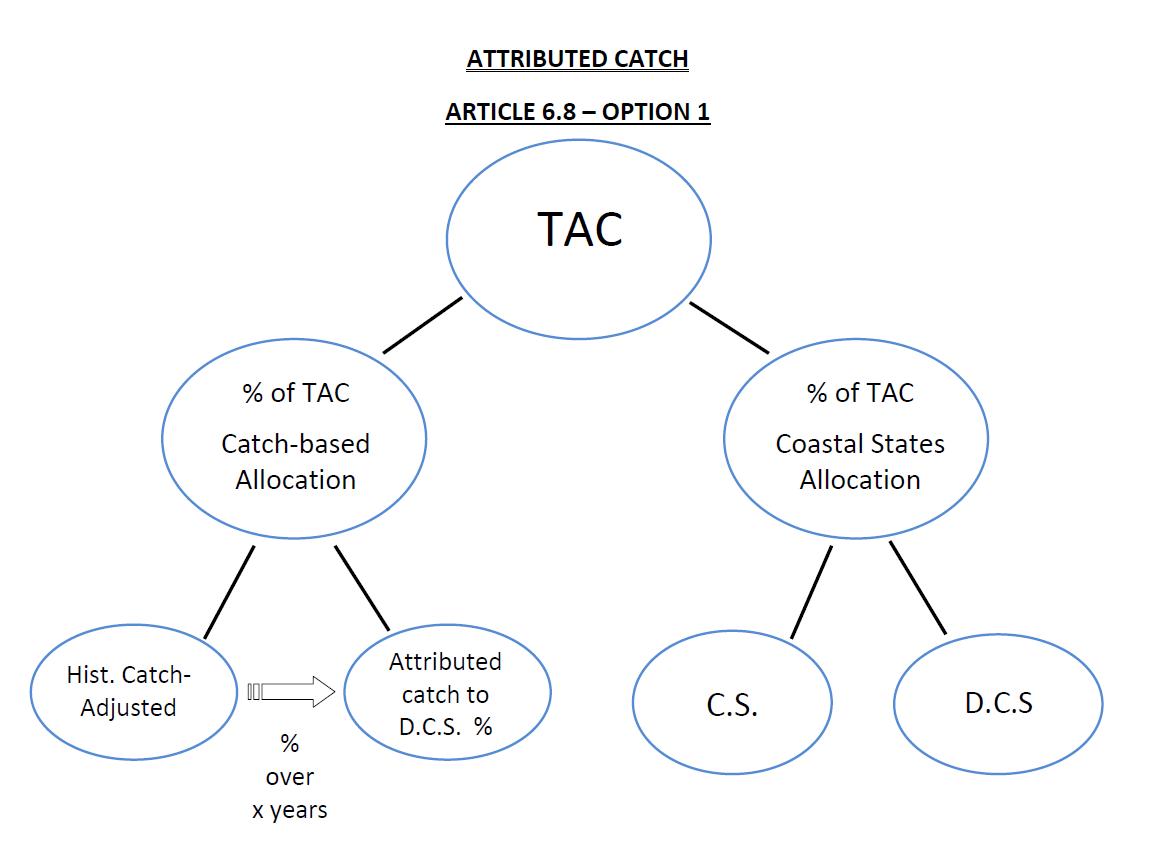 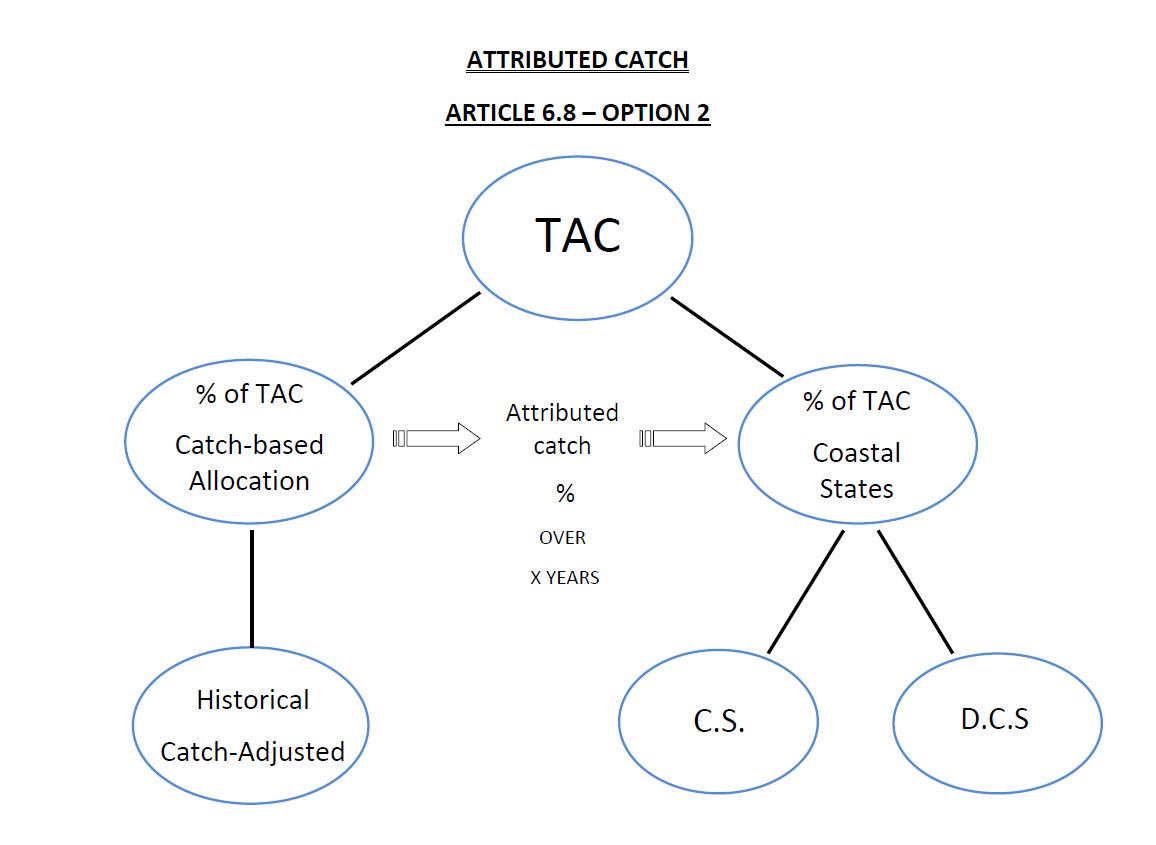 